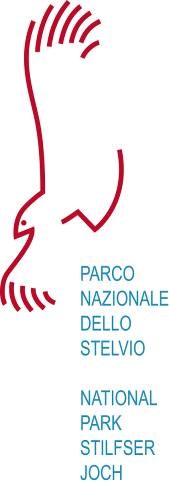 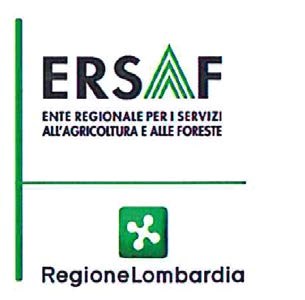 RICHIEDENTE _________________________________QUALIFICA*    _________________________________Parco Nazionale dello Stelvio - Lombardia   Ente Gestore: ERSAF – Ente Regionale per i Servizi all’Agricoltura e alle Foreste  RICHIESTA DI INDENNIZZO PER DANNI DA BRUCAMENTO SU PRATI A SFALCIO 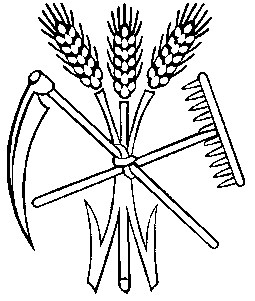 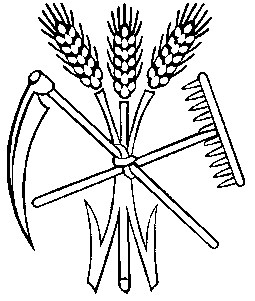 N. richiesta_____                                           Anno 2017 (a cura dell’Ufficio ricevente) * PRIVATO/COLTIVATORE DIRETTO/IMPRENDITORE AGRICOLON.B. PER COLTIVATORI DIRETTI E IMPRENDITORI AGRICOLI È OBBLIGATORIO ALLEGARE IL FASCICOLO AZIENDALE DICHIARAZIONE SOSTITUTIVA DELL’ATTO DI NOTORIETÀ (Art. 4, Legge n. 15/1968 e art. 2, DPR n. 403/1998) Il/La sottoscritto/a (nome e cognome) ……………………………………………………………... nato/a...................................(prov……….) il ……………………consapevole che, ai sensi dell’art. 26 della Legge n. 15/1968, le dichiarazioni mendaci, la falsità negli atti e l’uso degli atti falsi sono puniti ai sensi del Codice Penale e delle Leggi speciali in materia, sotto la propria responsabilità DICHIARAdi essere a conoscenza del regolamento approvato per la concessione di indennizzi per danni arrecati dagli ungulati selvatici e di aver subito nel fondo agricolo da lui gestito un danno da brucamento su prato a sfalcio. Dichiara inoltre di non aver avanzato uguale richiesta di indennizzo ad altro Ente pubblico e che da questo non ha ricevuto alcun indennizzo equivalente. Modalità di identificazione: riconoscimento diretto visione del documento di identità Firma apposta in presenza del dipendente addetto(a)                                       Il dipendente addetto ________________________________________                                        ____________________ NOTE (a) Firma per esteso e leggibile. La firma, ai sensi dell’art. 3, comma 11, della legge 15 maggio 1997, n. 127, non deve essere autenticata se resa in presenza del dipendente addetto a ricevere la documentazione, ovvero se l’istanza sia trasmessa per posta ordinaria unitamente a copia fotostatica, ancorché non autenticata, di documento di identità del dichiarante. RICHIESTA DI INDENNIZZO DANNI DA BRUCAMENTO SU PRATI A SFALCIOIl/La sottoscritto/a (nome e cognome) ……………………………………………………………… nato/a a……………………………………… il ………………………………. e residente in (frazione) ……………………………. Via/P.zza………………………………n……del comune di …………………………… Prov ……… Tel ……………………… Cell ………………………in qualità di ………………………………………………… (privato/coltivatore diretto/imprenditore agricolo) ha notato nel prato da lui gestito danni da brucamento provocati da ungulati selvatici e perciò CHIEDE l’indennizzo degli stessi. DATI DEI PRATI IN ATTUALITA’ DI COLTIVAZIONEIN ALTERNATIVA	Dichiara che le particelle per le quali si richiede l’indennizzo per l’anno 2017 sono le medesime indicate per l’anno precedente. Il/La sottoscritto/a chiede che il suddetto indennizzo gli venga versato sul c/cCodice IBAN……………………………………………………………………………. CODICE FISCALE………………………………. PARTITA IVA…………………………………….               Luogo e data 	Il/La richiedente ________________________ 	_________________________ NB: Si precisa che gli importi da liquidare sono relativi ad indennizzi di danni provocati da fauna selvatica non contemplati nel d.p.r. 29/09/1973 n. 600 e pertanto non soggetti a ritenuta d’acconto. COMUNE CATASTALE N. PARTICELLA FONDIARIA SUPERFICIE CATASTALE SUPERFICIE COLTIVATA COMUNE CATASTALE N. PARTICELLA FONDIARIA SUPERFICIE CATASTALE SUPERFICIE COLTIVATA 